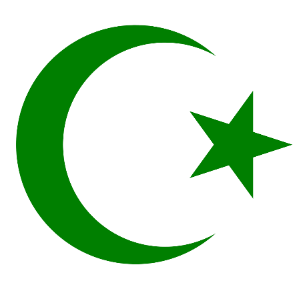 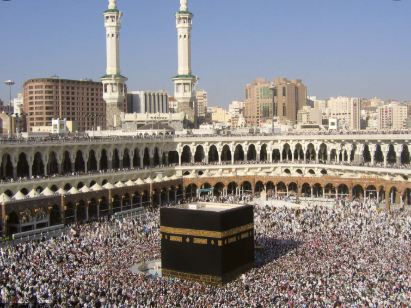 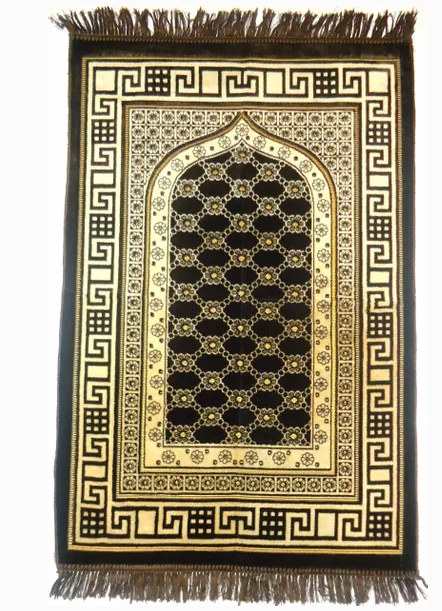 Prior learning How and why are Allah and Muhhamed (PBUH) important to Muslims? – Y2How do Muslims express new beginnings? – Y2Future LearningHow is the Muslim faith expressed through family life? – Y5Key VocabularyKey VocabularyBeliefAn acceptance that something exists or is true. 5 PillarsThe five basic rituals or obligations that evey Muslim must satisfy in order to live a good and responsible life according to Islam. ShahadahA key Islamic statement of faith – ‘There is no god but Allah, and Muhammed is his messenger.’ This is the first pillar of Islam. Qur’anThe Islamic sacred book.WuduIs the Islamic procedure for the cleansing parts of the body prior to prayer. Wudu involves washing the hands, mouth, nostrils, arms, head and feet with water. SawmSawm is the fasting. It’s the fourth of the Five Pillars of Islam. Muslims are required to fast during Ramadan.RamadanRamadan is the ninth month of the Islamic calendar, when Muslims fast during daylight hours. Salah/Salat Salah/Salat is the obligatory Muslim prayers, performed 5 times each day by Muslims. It is the second Pillar of Islam. Zakah/ZakatZakat is the compulsory giving of a set of proportion of one’s wealth to charity. It is regarded as a type of worship and of self-purification. It is the third Pillar of Islam. HajjHajj is the Pilgrimage to Mecca. All Muslims who are physically able to must make this journey once in a lifetime. PilgrimageA journey, especially a long one, made to some sacred plac as an act of religious devotion. 